To Whom It May Concern,I am very interested in any positions that will fit my qualifications.I am a conscientious person who works hard and pays attention to detail. I’m flexible, quick to pick up new skills and eager to learn from others, and I can do multi-tasking. I have done some works which involves designing, t-shirt printing, etc. I also have lots of ideas and enthusiasm. I am keen to work for a company with a great reputation and high profile in the business.Attached is a copy of my CV, which more fully details my qualifications for any position.I look forward to talking with you regarding my possible employment in your company. You may contact me thru this email address or my mobile number stated in my CV.Thank you very kindly for your consideration.RUTHCHEL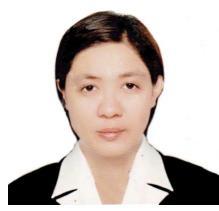 RUTHCHEL.369354@2freemail.com  WORK EXPERIENCEMay 2015 – March 2017	LOCAL GOVERNMENT COUNCILOffice Assistant at Secretary’s OfficeMuntinlupa City, Philippines	Assist local government officials in preparation of communitywork programs, which includes budget preparation, sourcingof program venues, caterings, etc.	Provide support to the Council to ensure all resources areprovided to make effective decisions.	Research and assist with the preparation of motions, policiesand procedures.	Prepare	letters/correspondences,	reports	and	meetingagenda for Local Council meeting.	Schedule Local Council meetings.	Maintain confidential records and files.	Perform duties such as directing phone calls to the personconcerned and answering queries.	Sort mails, letters/correspondences and facilitate distributionof the same.June 1997-May 2015	LOCAL GOVERNMENT COUNCILBookkeeper/Accounting AssistantMuntinlupa City, Philippines	Prepared reports such as financial report, Payrolls, vouchers.Tracked all purchases, sales, receipts, payments, etc.	Prepared weekly and monthly financial reports.	Maintained an orderly accounting filing system.	In-charged for purchasing office supplies and equipments uponCouncil’s approval.	Monitoring of office supply and re-order, if necessary.	Tagged and monitored fixed assets.	Tracked and maintained inventory records.	Assisted Council with budget preparation.	Facilitate petty cash, payment and reimbursement requests.EDUCATIONAL BACKGROUNDVOCATIONAL	AMA COMPUTER LEARNING CENTER (ACLC), PhilippinesComputer EntrepreneurshipMarch – September 2003SECONDARY	SACRED HEART INSTITUTE, Philippines1987-1991PRIMARY	MUNTINLUPA ELEMENTARY SCHOOL, Philippines1981-1987ON-THE-JOB TRAINING	AMA COMPUTER LEARNING CENTER (ACLC), PhilippinesSeptember – October 2003TRAINING & SEMINAR ATTENDEDSeptember 23-25, 2008	ENHANCEMENT  COURSE  ON  LOCAL  GOVERNMENT  LEGISLATION-PLANNING & BUDGETINGSubic International Hotel Corporation, Pampanga, PhilippinesMarch 12-13, 2008	WORKSHOP ON REVENUE GENERATION-DILGDays Hotel, Tagaytay City, PhilippinesJune 20-22, 2007	SEMINAR ON LOCAL GOVERNMENT ACCOUNTING – COAPines View Hotel, Baguio City, PhilippinesOctober 26, 2006	YEAR-END ADJUSTMENT, WITHHOLDING TAX UPDATE & RR2-2006- BIRPeoples Center, City Government of Muntinlupa, Putatan, MuntinlupaCity, PhilippinesFebruary 27, 2006	WORKSHOP ON REVENUE GENERATION – DILGPalms Country Club, Filinvest Corporate City, Alabang, Muntinlupa City,PhilippinesSeptember 26-28, 2005	SEMINAR ON THE GOVERNMENT PROCUREMENT REFORM ACT & ITSIMPLEMENTING RULES & REGULATIONS –A & ITS UPDATES - COAOasis Hotel, Clark Field, Angeles, Pampanga, PhilippinesADDITIONAL INFORMATION/SKILLSMS Office software literateRead/write/speak excellent (Tagalog & English)Designing and printing t-shirts, banners, tarpaulins, etc.Events CoordinatorWith Philippine driving license